NABÍZENÁ CENANázev zakázkyZadavatelPřeklady odborných textů z českého do anglického jazykaa z anglického do českého jazyka pro potřeby MZKMoravská zemská knihovna v BrněKounicova 65a, 601 87 BrnoIČ: 00094943UchazečJitka Matoušková – AZRAV Štíhlách 1311/3, 142 00 Praha 4IČ: 67287221Cena bez DPHCena vč. DPH(Kč)DPH(Kč)(Kč)Cena za překlad z českého do anglickéhojazyka při běžné době dodání222214143434258,94258,94283,14283,1444,9444,9449,1449,14Cena za překlad z anglického do českéhojazyka při běžné době dodáníCena za překlad z českého do anglickéhojazyka při mimořádné době dodáníCena za překlad z anglického do českéhojazyka při mimořádné době dodáníV Praze dne 20. 12. 2023jméno a podpis osoby oprávněné jednat jménem uchazeče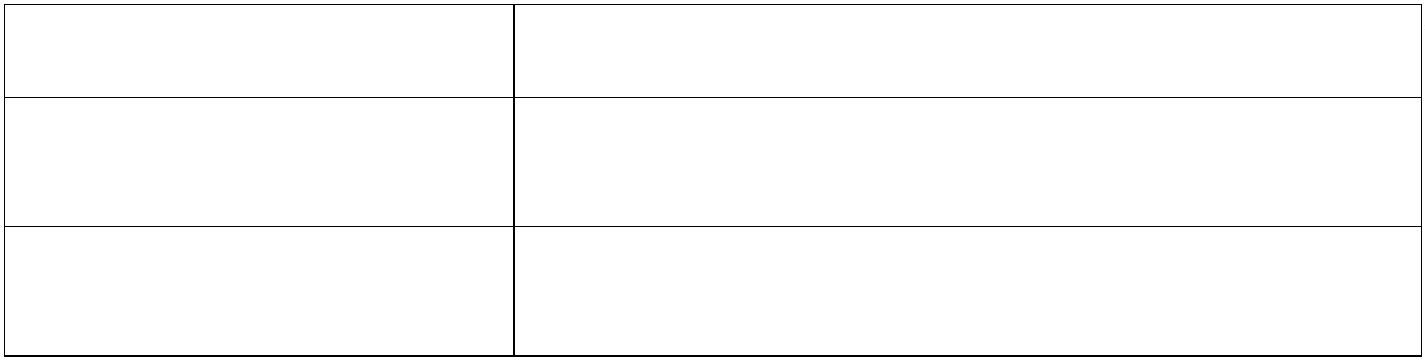 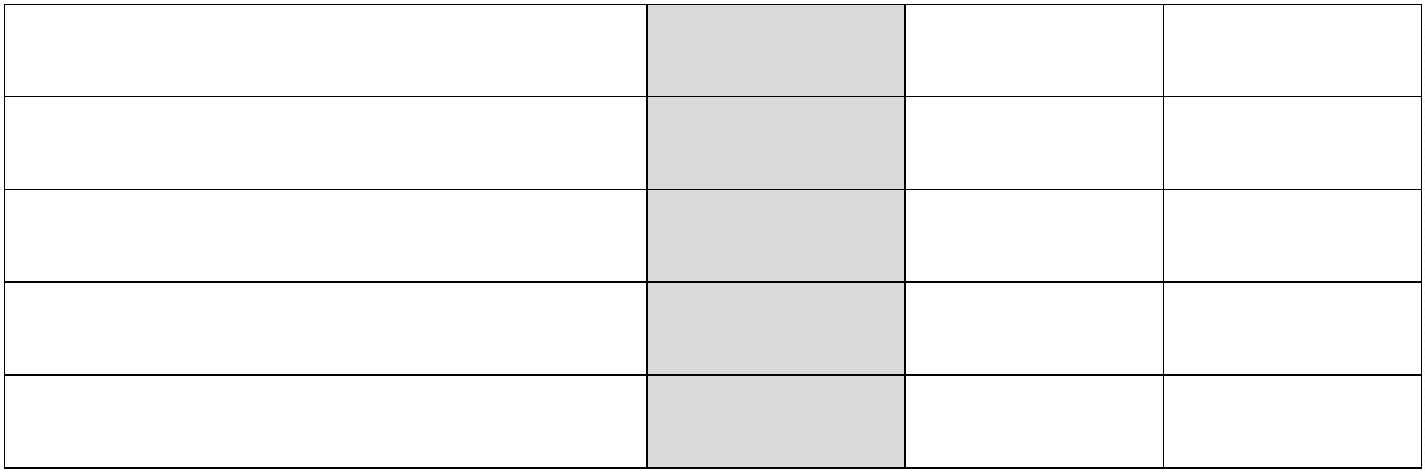 